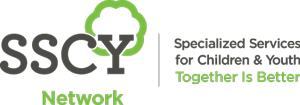 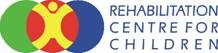 Specialized Services for Children and Youth invites you to join us forBreakfast at SSCY, our monthly learning series!Topic:  Remembering Together: Supporting Personal Storytelling in Children with Autism  We are the stories we tell. Personal stories are central to our memories, identity, social relationships, learning, and ability to explain why we do things. People with autism spectrum disorder often have difficulty sharing and responding to personal narratives, but parents can be taught effective strategies to support their child in collaborative story sharing, in a way that can strengthen parent-child relationships. In this seminar, based on a research study completed in collaboration with SSCY, we will explore the development of personal storytelling for all children including those with autism, and learn about everyday strategies that can support growth.Learning Objectives:To understand the role of personal storytelling in social development, relationships, and learning To consider developmental delays and differences in children with autism that can impact personal storytellingTo learn effective conversational strategies to support children’s engagement and growth Presented by: Deborah DykstraWhen: 8:00-9:00am, Tuesday, February 9th, 2021; Via Zoomhttps://us02web.zoom.us/j/85905536560?pwd=Z2ZuM0Y0NTVCeGtURWt3aHBjZWg5QT09Mark your calendar for our upcoming sessions:March 9th, 2021: Dr. James Young, Department of Computer Science, University of Manitoba Everyone is welcome to attend!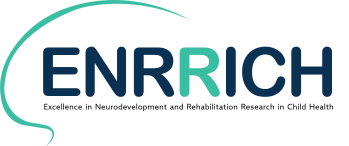 